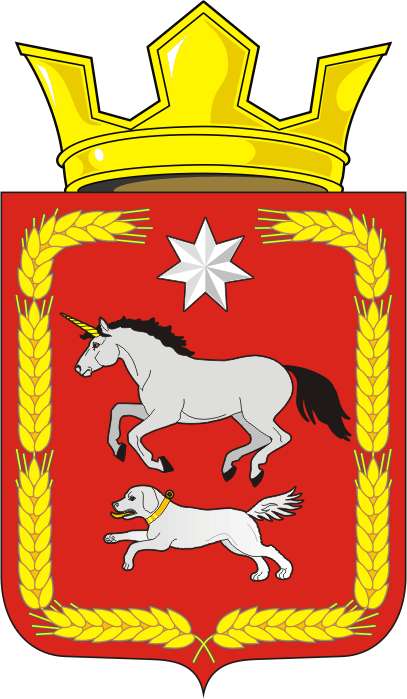 СОВЕТ ДЕПУТАТОВ муниципального образования КАИРОВСКИЙ СЕЛЬСОВЕТ саракташскОГО районА оренбургской областичетвертый созывР Е Ш Е Н И Едвадцать девятого внеочередного заседания Совета депутатовмуниципального образования Каировский сельсоветчетвертого созыва24 апреля 2023 года                           с. Каировка                                      № 120Отчет об исполнении бюджета муниципального образования Каировский сельсовет Саракташского района Оренбургской области за I квартал 2023 годаНа основании статей 12, 132 Конституции Российской Федерации, статьи 9 Бюджетного кодекса Российской Федерации, статьи 35 Федерального закона от 06.10.2003 № 131-ФЗ «Об общих принципах организации местного самоуправления в Российской Федерации» и Устава муниципального образования Каировский сельсовет Саракташского района Оренбургской области рассмотрев итоги исполнения бюджета сельсовета за I квартал 2023 года Совет депутатов Каировского сельсоветаРЕШИЛ:1.Утвердить отчет об исполнении бюджета муниципального образования Каировский сельсовет Саракташского района Оренбургской области за I квартал 2023 года по доходам в сумме 1 486856,44 руб., по расходам 1 993807,25 руб., с превышением расходов над доходами в сумме 506950,81 руб..2. Администрации сельсовета:2.1. Принять дополнительные меры по увеличению поступлений доходов в местный бюджет, в том числе за счет снижения недоимки по налогам и сборам.2.2. Усилить контроль за целевым использованием бюджетных средств и материальных ценностей.3. Настоящее решение Совета депутатов вступает в силу после обнародования на территории сельсовета и размещения на официальном сайте  Каировского сельсовета а сети Интернет.4. Контроль за исполнением данного решения возложить на постоянную комиссию Совета депутатов сельсовета по бюджетной, налоговой и финансовой политике, собственности и экономическим вопросам, торговле и быту, сельскому хозяйству (Шлома Л.Н.)Председатель Совета депутатов сельсовета                                 О. А. ПятковаГлава муниципального образования Каировский сельсовет                                                              А.Н.ЛогвиненкоРазослано: администрация района, прокурору района, постоянной комиссии, на сайт, в дело